Gergely DarócziLooong reportFri Apr 15 04:36:50 2016I have written the below report in 10 mins :)DatasetHere I will do a pretty fast report on mtcars which is:Table continues belowDescriptivesIn detailsmpgWe found the folloing values here:21, 21, 22.8, 21.4, 18.7, 18.1, 14.3, 24.4, 22.8, 19.2, 17.8, 16.4, 17.3, 15.2, 10.4, 10.4, 14.7, 32.4, 30.4, 33.9, 21.5, 15.5, 15.2, 13.3, 19.2, 27.3, 26, 30.4, 15.8, 19.7, 15 and 21.4The mean of mpg is 20.09 while the standard deviation is: 6.027. The most frequent value in mpg is 10.4, but let us check out the frequency table too:Table continues belowTable continues belowTables are boring, let us show the same with a histogram: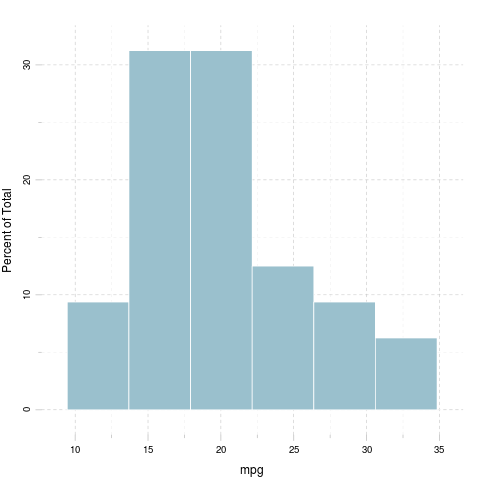 cylWe found the folloing values here:6, 6, 4, 6, 8, 6, 8, 4, 4, 6, 6, 8, 8, 8, 8, 8, 8, 4, 4, 4, 4, 8, 8, 8, 8, 4, 4, 4, 8, 6, 8 and 4The mean of cyl is 6.188 while the standard deviation is: 1.786. The most frequent value in cyl is 8, but let us check out the frequency table too:Tables are boring, let us show the same with a histogram: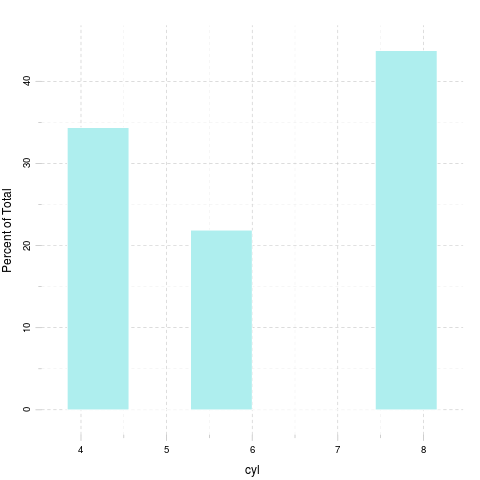 dispWe found the folloing values here:160, 160, 108, 258, 360, 225, 360, 146.7, 140.8, 167.6, 167.6, 275.8, 275.8, 275.8, 472, 460, 440, 78.7, 75.7, 71.1, 120.1, 318, 304, 350, 400, 79, 120.3, 95.1, 351, 145, 301 and 121The mean of disp is 230.7 while the standard deviation is: 123.9. The most frequent value in disp is 275.8, but let us check out the frequency table too:Table continues belowTable continues belowTables are boring, let us show the same with a histogram: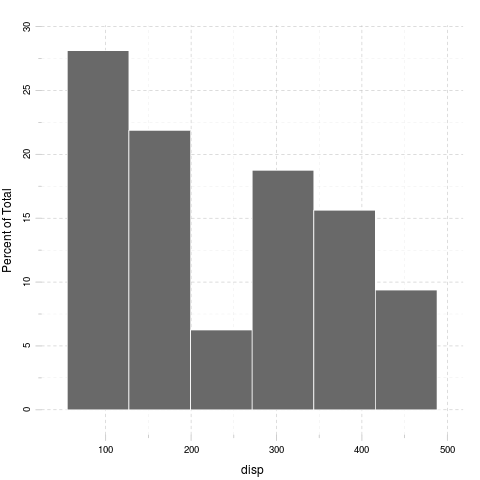 hpWe found the folloing values here:110, 110, 93, 110, 175, 105, 245, 62, 95, 123, 123, 180, 180, 180, 205, 215, 230, 66, 52, 65, 97, 150, 150, 245, 175, 66, 91, 113, 264, 175, 335 and 109The mean of hp is 146.7 while the standard deviation is: 68.56. The most frequent value in hp is 110, but let us check out the frequency table too:Table continues belowTables are boring, let us show the same with a histogram: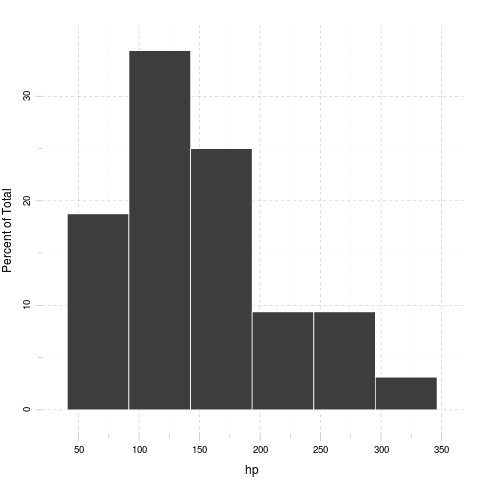 dratWe found the folloing values here:3.9, 3.9, 3.85, 3.08, 3.15, 2.76, 3.21, 3.69, 3.92, 3.92, 3.92, 3.07, 3.07, 3.07, 2.93, 3, 3.23, 4.08, 4.93, 4.22, 3.7, 2.76, 3.15, 3.73, 3.08, 4.08, 4.43, 3.77, 4.22, 3.62, 3.54 and 4.11The mean of drat is 3.597 while the standard deviation is: 0.5347. The most frequent value in drat is 3.07, but let us check out the frequency table too:Table continues belowTables are boring, let us show the same with a histogram: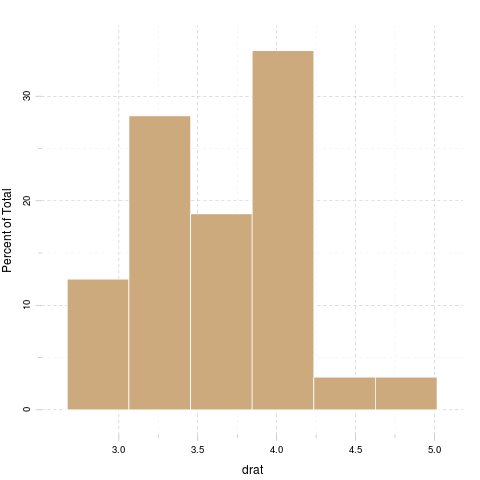 wtWe found the folloing values here:2.62, 2.875, 2.32, 3.215, 3.44, 3.46, 3.57, 3.19, 3.15, 3.44, 3.44, 4.07, 3.73, 3.78, 5.25, 5.424, 5.345, 2.2, 1.615, 1.835, 2.465, 3.52, 3.435, 3.84, 3.845, 1.935, 2.14, 1.513, 3.17, 2.77, 3.57 and 2.78The mean of wt is 3.217 while the standard deviation is: 0.9785. The most frequent value in wt is 3.44, but let us check out the frequency table too:Table continues belowTable continues belowTables are boring, let us show the same with a histogram: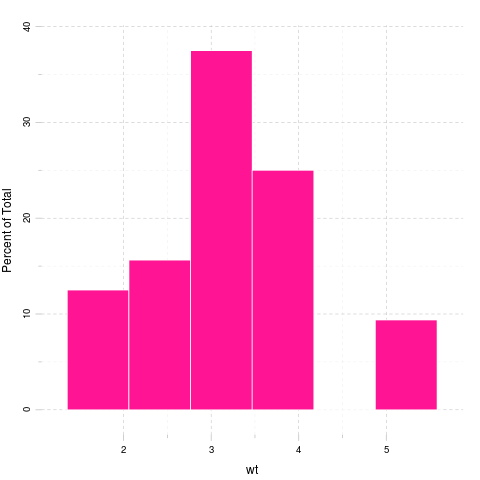 qsecWe found the folloing values here:16.46, 17.02, 18.61, 19.44, 17.02, 20.22, 15.84, 20, 22.9, 18.3, 18.9, 17.4, 17.6, 18, 17.98, 17.82, 17.42, 19.47, 18.52, 19.9, 20.01, 16.87, 17.3, 15.41, 17.05, 18.9, 16.7, 16.9, 14.5, 15.5, 14.6 and 18.6The mean of qsec is 17.85 while the standard deviation is: 1.787. The most frequent value in qsec is 17.02, but let us check out the frequency table too:Table continues belowTable continues belowTables are boring, let us show the same with a histogram: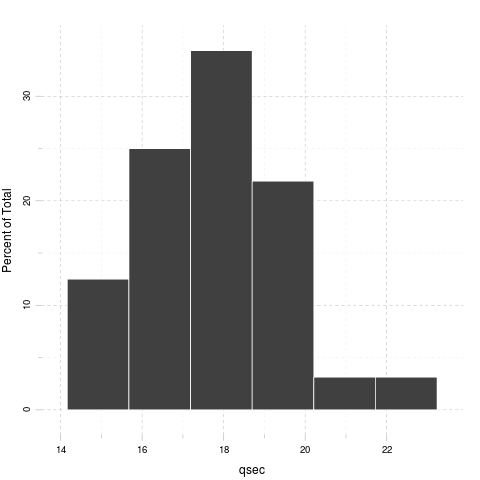 vsWe found the folloing values here:0, 0, 1, 1, 0, 1, 0, 1, 1, 1, 1, 0, 0, 0, 0, 0, 0, 1, 1, 1, 1, 0, 0, 0, 0, 1, 0, 1, 0, 0, 0 and 1The mean of vs is 0.4375 while the standard deviation is: 0.504. The most frequent value in vs is 0, but let us check out the frequency table too:Tables are boring, let us show the same with a histogram: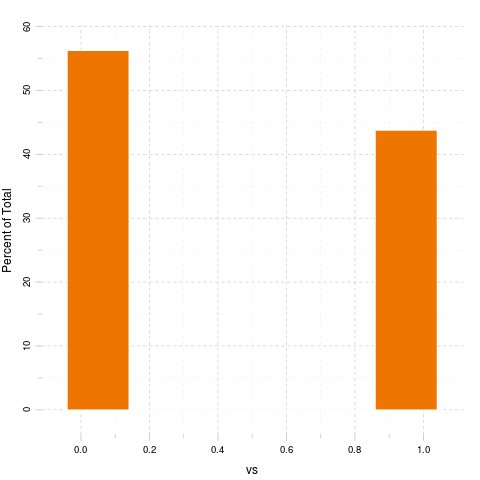 amWe found the folloing values here:1, 1, 1, 0, 0, 0, 0, 0, 0, 0, 0, 0, 0, 0, 0, 0, 0, 1, 1, 1, 0, 0, 0, 0, 0, 1, 1, 1, 1, 1, 1 and 1The mean of am is 0.4062 while the standard deviation is: 0.499. The most frequent value in am is 0, but let us check out the frequency table too:Tables are boring, let us show the same with a histogram: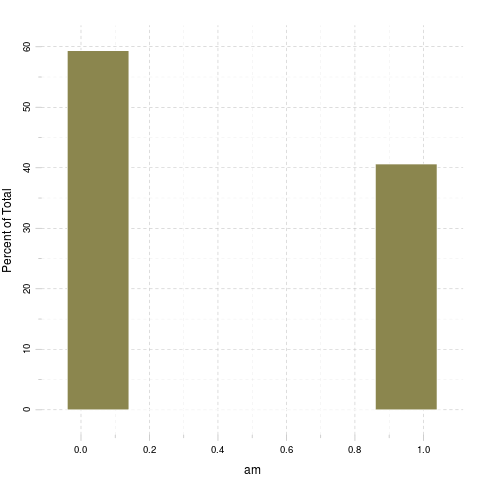 gearWe found the folloing values here:4, 4, 4, 3, 3, 3, 3, 4, 4, 4, 4, 3, 3, 3, 3, 3, 3, 4, 4, 4, 3, 3, 3, 3, 3, 4, 5, 5, 5, 5, 5 and 4The mean of gear is 3.688 while the standard deviation is: 0.7378. The most frequent value in gear is 3, but let us check out the frequency table too:Tables are boring, let us show the same with a histogram: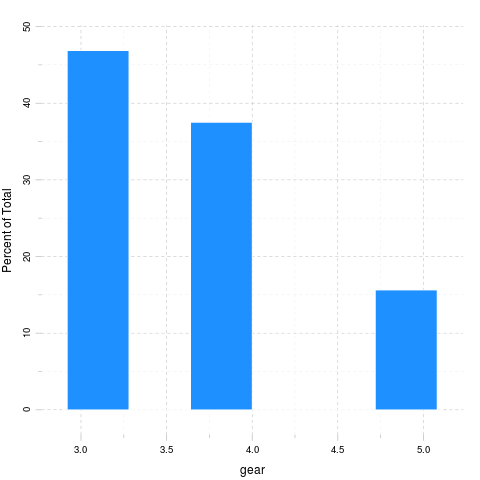 carbWe found the folloing values here:4, 4, 1, 1, 2, 1, 4, 2, 2, 4, 4, 3, 3, 3, 4, 4, 4, 1, 2, 1, 1, 2, 2, 4, 2, 1, 2, 2, 4, 6, 8 and 2The mean of carb is 2.812 while the standard deviation is: 1.615. The most frequent value in carb is 2, but let us check out the frequency table too:Tables are boring, let us show the same with a histogram: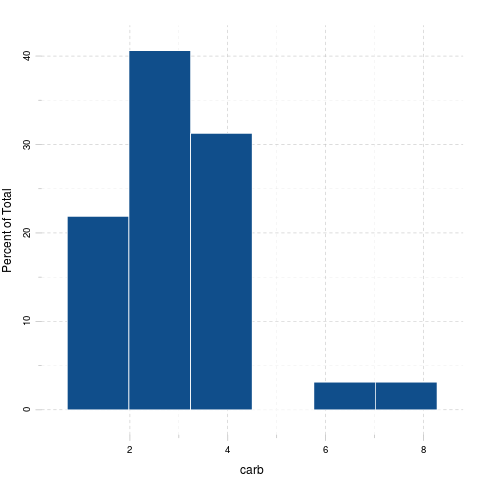 CorrelationAnd here goes a correlation table:Table continues belowAnd the same on a graph:Yeah, that latter took a while to render in an image file :)That's not a pander issue.Some modelsOkay, let us find out how weight affects other variables:mpgA simple linear model: mtcars$wt ~ mtcars$mpgFitting linear model: mtcars$wt ~ IndependentcylA simple linear model: mtcars$wt ~ mtcars$cylFitting linear model: mtcars$wt ~ IndependentdispA simple linear model: mtcars$wt ~ mtcars$dispFitting linear model: mtcars$wt ~ IndependenthpA simple linear model: mtcars$wt ~ mtcars$hpFitting linear model: mtcars$wt ~ IndependentdratA simple linear model: mtcars$wt ~ mtcars$dratFitting linear model: mtcars$wt ~ IndependentqsecA simple linear model: mtcars$wt ~ mtcars$qsecFitting linear model: mtcars$wt ~ IndependentvsA simple linear model: mtcars$wt ~ mtcars$vsFitting linear model: mtcars$wt ~ IndependentamA simple linear model: mtcars$wt ~ mtcars$amFitting linear model: mtcars$wt ~ IndependentgearA simple linear model: mtcars$wt ~ mtcars$gearFitting linear model: mtcars$wt ~ IndependentcarbA simple linear model: mtcars$wt ~ mtcars$carbFitting linear model: mtcars$wt ~ IndependentmpgcyldisphpdratwtqsecvsamMazda RX42161601103.92.6216.4601Mazda RX4 Wag2161601103.92.87517.0201Datsun 71022.84108933.852.3218.6111Hornet 4 Drive21.462581103.083.21519.4410Hornet Sportabout18.783601753.153.4417.0200Valiant18.162251052.763.4620.2210Duster 36014.383602453.213.5715.8400Merc 240D24.44146.7623.693.192010Merc 23022.84140.8953.923.1522.910Merc 28019.26167.61233.923.4418.310Merc 280C17.86167.61233.923.4418.910Merc 450SE16.48275.81803.074.0717.400Merc 450SL17.38275.81803.073.7317.600Merc 450SLC15.28275.81803.073.781800Cadillac Fleetwood10.484722052.935.2517.9800Lincoln Continental10.4846021535.42417.8200Chrysler Imperial14.784402303.235.34517.4200Fiat 12832.4478.7664.082.219.4711Honda Civic30.4475.7524.931.61518.5211Toyota Corolla33.9471.1654.221.83519.911Toyota Corona21.54120.1973.72.46520.0110Dodge Challenger15.583181502.763.5216.8700AMC Javelin15.283041503.153.43517.300Camaro Z2813.383502453.733.8415.4100Pontiac Firebird19.284001753.083.84517.0500Fiat X1-927.3479664.081.93518.911Porsche 914-2264120.3914.432.1416.701Lotus Europa30.4495.11133.771.51316.911Ford Pantera L15.883512644.223.1714.501Ferrari Dino19.761451753.622.7715.501Maserati Bora1583013353.543.5714.601Volvo 142E21.441211094.112.7818.611gearcarbMazda RX444Mazda RX4 Wag44Datsun 71041Hornet 4 Drive31Hornet Sportabout32Valiant31Duster 36034Merc 240D42Merc 23042Merc 28044Merc 280C44Merc 450SE33Merc 450SL33Merc 450SLC33Cadillac Fleetwood34Lincoln Continental34Chrysler Imperial34Fiat 12841Honda Civic42Toyota Corolla41Toyota Corona31Dodge Challenger32AMC Javelin32Camaro Z2834Pontiac Firebird32Fiat X1-941Porsche 914-252Lotus Europa52Ford Pantera L54Ferrari Dino56Maserati Bora58Volvo 142E42AverageMedianStandard.deviationVariancempg20.0919.26.02736.32cyl6.18861.7863.19disp230.7196.3123.915361hp146.712368.564701drat3.5973.6950.53470.2859wt3.2173.3250.97850.9574qsec17.8517.711.7873.193vs0.437500.5040.254am0.406200.4990.249gear3.68840.73780.5444carb2.81221.6152.60910.413.314.314.71515.215.515.816.417.317.82111121111118.118.719.219.72121.421.522.824.42627.330.411212212111232.433.9114681171471.175.778.77995.1108120.1120.3121140.814511111111111146.7160167.6225258275.83013043183503513601221131111124004404604721111526265669193959710510911011312315011121111113122175180205215230245264335331112112.762.9333.073.083.153.213.233.543.623.693.72113221111113.733.773.853.93.924.084.114.224.434.9311123212111.5131.6151.8351.9352.142.22.322.4652.622.772.78111111111112.8753.153.173.193.2153.4353.443.463.523.573.73111111311213.783.843.8454.075.255.3455.424111111114.514.615.4115.515.8416.4616.716.8716.917.02111111111217.0517.317.417.4217.617.8217.981818.318.5218.61111111111118.6118.919.4419.4719.92020.0120.2222.91211111110118140119133451512512346871031011mpgcyldisphpdratwtqsecvsmpg1-0.8522-0.8476-0.77620.6812-0.86770.41870.664cyl-0.852210.9020.8324-0.69990.7825-0.5912-0.8108disp-0.84760.90210.7909-0.71020.888-0.4337-0.7104hp-0.77620.83240.79091-0.44880.6587-0.7082-0.7231drat0.6812-0.6999-0.7102-0.44881-0.71240.09120.4403wt-0.86770.78250.8880.6587-0.71241-0.1747-0.5549qsec0.4187-0.5912-0.4337-0.70820.0912-0.174710.7445vs0.664-0.8108-0.7104-0.72310.4403-0.55490.74451am0.5998-0.5226-0.5912-0.24320.7127-0.6925-0.22990.1683gear0.4803-0.4927-0.5556-0.12570.6996-0.5833-0.21270.206carb-0.55090.5270.3950.7498-0.090790.4276-0.6562-0.5696amgearcarbmpg0.59980.4803-0.5509cyl-0.5226-0.49270.527disp-0.5912-0.55560.395hp-0.2432-0.12570.7498drat0.71270.6996-0.09079wt-0.6925-0.58330.4276qsec-0.2299-0.2127-0.6562vs0.16830.206-0.5696am10.79410.05753gear0.794110.2741carb0.057530.27411EstimateStd. Errort valuePr(>|t|)(Intercept)6.0470.308719.591.204e-18Independent-0.14090.01474-9.5591.294e-10EstimateStd. Errort valuePr(>|t|)(Intercept)0.56460.40061.4090.169Independent0.42870.062286.8831.218e-07EstimateStd. Errort valuePr(>|t|)(Intercept)1.60.1739.2482.738e-10Independent0.007010.000662910.581.222e-11EstimateStd. Errort valuePr(>|t|)(Intercept)1.8380.31655.8082.389e-06Independent0.0094010.001964.7964.146e-05EstimateStd. Errort valuePr(>|t|)(Intercept)7.9060.85229.2772.547e-10Independent-1.3040.2345-5.5614.784e-06EstimateStd. Errort valuePr(>|t|)(Intercept)4.9251.7652.790.009081Independent-0.095670.09843-0.97190.3389EstimateStd. Errort valuePr(>|t|)(Intercept)3.6890.19518.913.203e-18Independent-1.0770.2949-3.6540.0009798EstimateStd. Errort valuePr(>|t|)(Intercept)3.7690.164622.891.49e-20Independent-1.3580.2583-5.2581.125e-05EstimateStd. Errort valuePr(>|t|)(Intercept)6.070.73928.2123.632e-09Independent-0.77350.1967-3.9330.0004587EstimateStd. Errort valuePr(>|t|)(Intercept)2.4890.3237.7051.353e-08Independent0.2590.099982.5910.01464